תרגול גרפים וטבלה – חקר מדעיטבלה
לפנייך טבלה המציגה את השפעת הטמפרטורה על שיעור הבקיעה של האפרוחים:מהי הטמפרטורה הטובה ביותר  לבקיעת האפרוחים?_________ כתוב נכון /לא נכון ככל שהטמפרטורה במדגרה עולה אחוזי הבקיעה עולים_____ככל שאחוזי הבקיעה עולים הטמפרטורה עולה________הטמפרטורה משפיעה על אחוזי הבקיעה ________ב37 מעלות צלזיוס אחוזי הבקיעה הם הגבוהים ביותר._________בטמפרטורה 20 ו50 מעלות אחוזי הבקיעה הנמוכים ביותר _________

גרף עוגה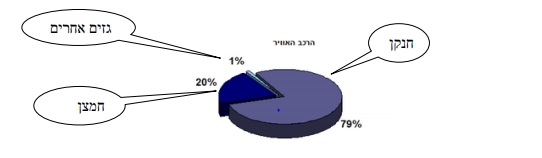 מהו נושא הגרף? __________________________________________מה מציינים הפלחים השונים? __________________________________מהו אחוז החנקן באטמוספירה? ________________________________איזה גז מהווה כ % 20 מהאטמוספירה? ___________________________היכן  ניתן למצוא  בגרף נתונים לגבי אחוזי הגזים: של  פחמן דו חמצני, ארגון, ניאון ואוזון?__________________________________________________גרף קווי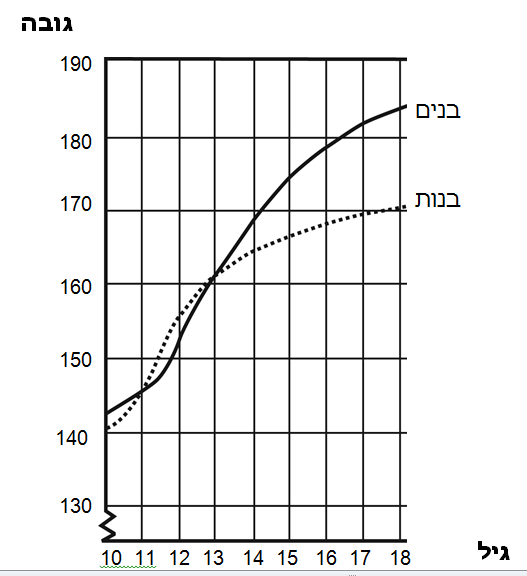 מהו גובה הבנות בגיל 17?_______________מהו גובה הבנים בגיל13 ? _______________מי יותר גבוה  בגיל 18_?_______________באילו גילאים גובה הבנים והבנות יהיה זהה.?________תן כותרת לגרף_________________________

גרף עמודות ממיני האלמוגים שמולבנים מאוד הוא האלמוג אוֹקוּלִינָה פָּטָגוֹנִיקָה, הנפוץ בים התיכון. חוקרים ישראלים רצו לבדוק אם החיידק וִיבְּרִיוֹ משפיע על הלבנת אלמוגים מהמין הזה. לשם כך הם ערכו ניסוי:1 הם גידלו אלמוגי אוקולינה פטגוניקה שאינם מולבנים בשני אקווריומים. התנאים בשני האקווריומים היו זהים ודומים לתנאים שבבית הגידול הטבעי של האלמוגים. לאקווריום אחד הוסיפו החוקרים את החיידק  ויבריו ואת חומרי המזון שלו, ולאקווריום האחר הוסיפו החוקרים את חומרי המזון של החיידק הזה ללא החיידק. החוקרים חישבו את אחוז הפוליפים שהולבנו בשני האקווריומים בימים שונים. 
תוצאות הניסוי מובאות בגרף הזה: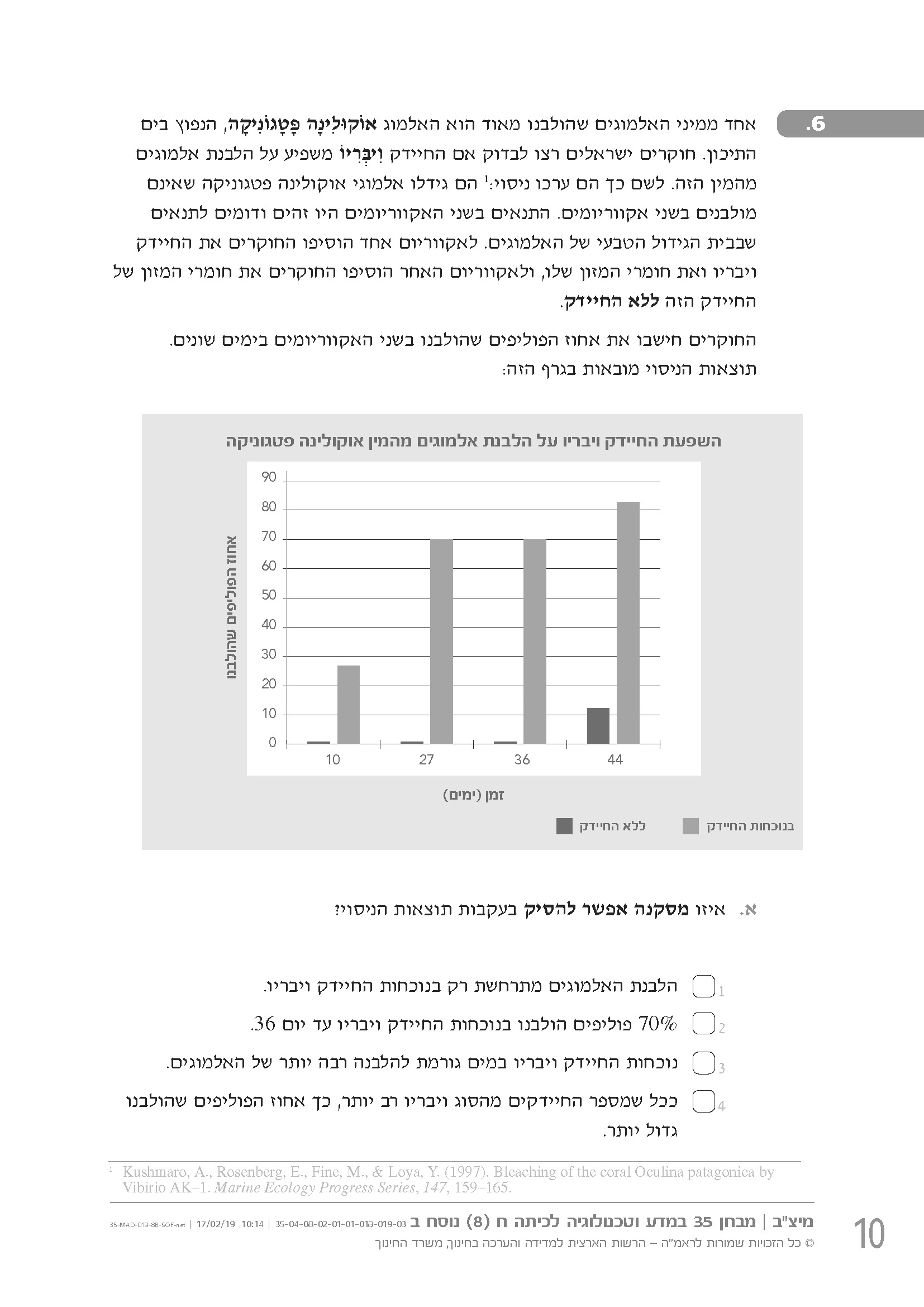 א.	איזו מסקנה אפשר להסיק בעקבות תוצאות הניסוי?
1. נוכחות החיידק ויבריו במים גורמת להלבנה רבה יותר של האלמוגים.
2. ככל שמספר החיידקים מהסוג ויבריו רב יותר, כך אחוז הפוליפים שהולבנו גדול יותר. 
3. 70% פוליפים הולבנו בנוכחות החיידק ויבריו עד יום 36.
4. הלבנת האלמוגים מתרחשת רק בנוכחות החיידק ויבריו.ב.	מדוע הוסיפו החוקרים את חומרי המזון של החיידק לשני האקווריומים? 
1. כדי לבדוק את ההשפעה של הלבנת אלמוגים על חומרי המזון.
2. כדי לבדוק את ההשפעה של הלבנת האלמוגים על נוכחות החיידק.
3. כדי לוודא שההבדל במידת ההלבנה בין שני האקווריומים נובע רק מחומרי המזון. 
4. כדי לוודא שההבדל במידת ההלבנה בין שני האקווריומים נובע רק מנוכחות החיידק.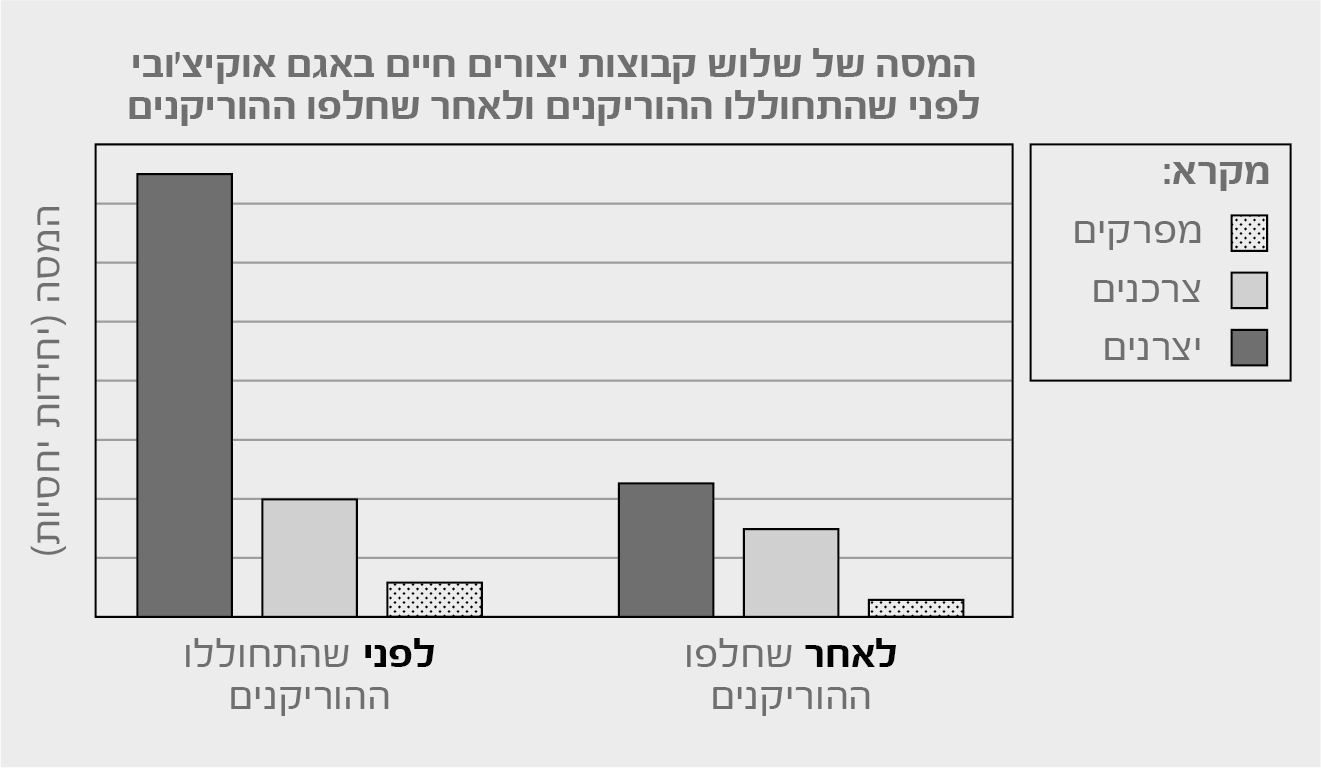 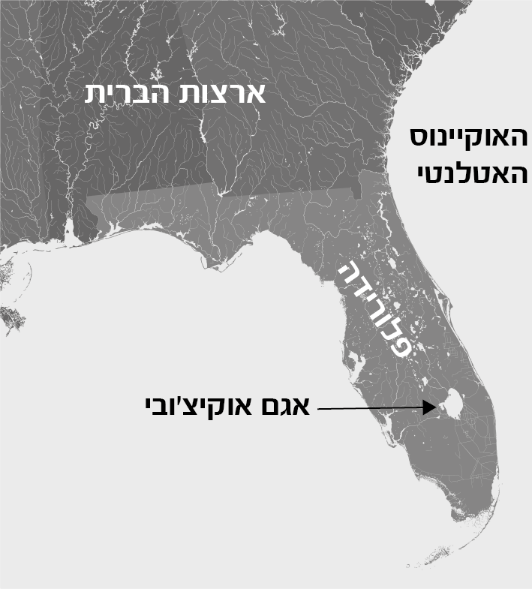 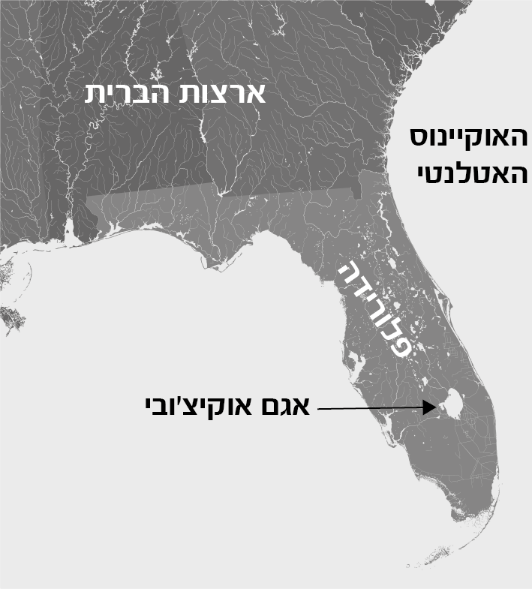 	מה קרה למסה של קבוצת היצרנים ולמסה של קבוצת הצרכנים בעקבות ההוריקנים?
1. המסה של קבוצת היצרנים גדלה, והמסה של קבוצת הצרכנים קטנה.
2. המסה של קבוצת היצרנים קטנה, והמסה של קבוצת הצרכנים גדלה.
3. המסה של שתי הקבוצות גדלה.
4. המסה של שתי הקבוצות קטנה.טמפרטורה (מעלות צלזיוס) אחוזי  הבקיעה של האפרוחים (באחוזים)204025423055378042855040